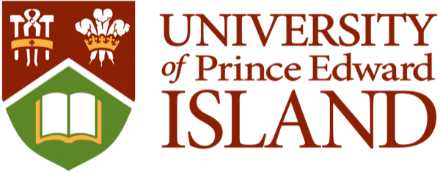 Thank you!The University of Prince Edward Island's mission is only possible because of donors who support our students. This report is a very small way for your student recipient(s) to say thank you for helping them and caring about their UPEI experience.

Our students are so grateful for your support._________________________________________   ⩫  _________________________________________My name, hometown, and email: What award I received:The faculty and program I am in:What I am most thankful for:What I am most looking forward to upon graduation:The individual (professor, teacher, or other person) that has been my greatest inspiration and why:The groups or organizations that I am a part of (sports, UPEI student committees, community volunteering, other):Here’s some more information about me that you might find interesting to know!My personal thank you noteDear Donor,